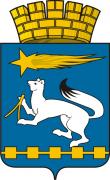 ДУМА ГОРОДСКОГО ОКРУГАНИЖНЯЯ САЛДАР Е Ш Е Н И Е15.02.2018								                                 №  26/4Об утверждении Положения «О предоставлении во владениеи (или) в пользование на долгосрочной основе муниципального имущества(в том числе по льготным ставкам арендной платы), включенного в перечень муниципального имущества, свободного от прав третьих лиц(за исключением имущественных прав некоммерческих организаций), социально ориентированным некоммерческим организациям»Руководствуясь Гражданским кодексом Российской Федерации, в соответствии с Федеральными законами от 06 октября 2003 года № 131-ФЗ                  «Об общих принципах организации местного самоуправления в Российской Федерации», от 12 января 1996 года № 7-ФЗ «О некоммерческих организациях», постановлением Правительства Российской Федерации от 30.12.2012 № 1478 «Об имущественной поддержке социально ориентированных некоммерческих организаций», Уставом городского округа Нижняя Салда, Методическими рекомендациями органам государственной власти и органам местного самоуправления по вопросам реализации механизмов поддержки социально ориентированных некоммерческих организаций, утвержденными Министерством экономического развития Российской Федерации, Дума городского округа Нижняя СалдаР Е Ш И Л А:Утвердить Положение «О предоставлении во владение и (или) в пользование на долгосрочной основе муниципального имущества (в том числе по льготным ставкам арендной платы), включенного в перечень муниципального имущества, свободного от прав третьих лиц (за исключением имущественных прав некоммерческих организаций), социально ориентированным некоммерческим организациям» (прилагается). Опубликовать настоящее решение в газете «Городской вестник плюс» и разместить на официальном сайте Думы городского округа Нижняя Салда. Контроль за исполнением настоящего решения возложить на комиссию по вопросам экономической политики, бюджету и налогам (В.П. Компаниц).УТВЕРЖДЕНОрешением Думы городского округа Нижняя Салда от 15.02.2018  № 26/4Положение «О предоставлении во владение и (или) в пользованиена долгосрочной основе муниципального имущества (в том числе по льготным ставкам арендной платы), включенного в перечень муниципального имущества, свободного от прав третьих лиц (за исключением имущественных прав некоммерческих организаций),социально ориентированным некоммерческим организациям»Глава 1. Общие положения1.1. Настоящее Положение устанавливает порядок и условия предоставления социально ориентированным некоммерческим организациям во владение и (или) в пользование на долгосрочной основе муниципального имущества городского округа Нижняя Салда, включенного в перечень муниципального имущества городского округа Нижняя Салда, свободного от прав третьих лиц (за исключением имущественных прав некоммерческих организаций), которое может быть предоставлено социально ориентированным некоммерческим организациям во владение и (или) в пользование на долгосрочной основе (далее - Перечень).1.2. Действие настоящего Положения распространяется только на предоставление зданий, сооружений и нежилых помещений, включенных в Перечень (далее - объект.Глава 2. Условия предоставления имущества2.1. Объект предоставляется социально ориентированной некоммерческой организации во владение и (или) в пользование на следующих условиях:1) объект предоставляется в безвозмездное пользование или в аренду на срок пять лет;2) объект предоставляется в безвозмездное пользование только социально ориентированной некоммерческой организации, за исключением государственных и муниципальных учреждений, при условии осуществления ею в соответствии с учредительными документами деятельности по одному или нескольким видам, предусмотренным пунктами 1 и 2 статьи 31.1 Федерального закона от 12 января 1996 года № 7-ФЗ «О некоммерческих организациях» (далее – Федеральный закон «О некоммерческих организациях»), на территории городского округа Нижняя Салда в течение не менее пяти лет до подачи указанной организацией заявления о предоставлении объекта в безвозмездное пользование;3) объект предоставляется в аренду (в том числе по льготным ставкам арендной платы) социально ориентированной некоммерческой организации, за исключением государственных и муниципальных учреждений, при условии осуществления ею в соответствии с учредительными документами деятельности по одному или нескольким видам, предусмотренным пунктами 1 и 2 статьи 31.1 Федерального закона «О некоммерческих организациях», на территории городского округа Нижняя Салда в течение не менее одного года до подачи указанной организацией заявления о предоставлении объекта в аренду;4) объект должен использоваться только по целевому назначению для осуществления одного или нескольких видов деятельности, предусмотренных статьей 31.1 Федерального закона «О некоммерческих организациях» и указываемых в договоре безвозмездного пользования объектом или договоре аренды объекта;5) годовая арендная плата по договору аренды объекта устанавливается в рублях в размере пятидесяти процентов размера годовой арендной платы за объект на основании отчета об оценке рыночной стоимости арендной платы, подготовленного в соответствии с законодательством Российской Федерации об оценочной деятельности, и не подлежит изменению в течение срока действия договора аренды объекта;6) запрещаются продажа объекта, передача прав и обязанностей по договору безвозмездного пользования объектом или договору аренды объекта другому лицу, передача прав по указанным договорам в залог и внесение их в уставный капитал хозяйственных обществ, предоставление объекта в субаренду;7) социально ориентированная некоммерческая организация, которой объект предоставлен в безвозмездное пользование или в аренду, вправе в любое время отказаться от договора безвозмездного пользования объектом или договора аренды объекта, уведомив об этом Администрацию городского округа Нижняя Салда (далее - Администрация) за один месяц;8) отсутствие у социально ориентированной некоммерческой организации задолженности по начисленным налогам, сборам и иным обязательным платежам в бюджеты любого уровня и (или) государственные внебюджетные фонды за прошедший календарный год, размер которой превышает двадцать пять процентов размера годовой арендной платы за объект на основании отчета об оценке рыночной арендной платы, предусмотренного подпунктом 5 настоящего пункта. Данное условие считается соблюденным, если социально ориентированная некоммерческая организация обжалует наличие указанной задолженности в соответствии с законодательством Российской Федерации и решение по такой жалобе на день заключения договора безвозмездного пользования объектом или договора аренды объекта не вступило в законную силу;9) не проведение ликвидации социально ориентированной некоммерческой организации и отсутствие решения арбитражного суда о признании ее банкротом и об открытии конкурсного производства;10) отсутствие социально ориентированной некоммерческой организации в перечне в соответствии с пунктом 2 статьи 6 Федерального закона                                  от 07 августа 2001 года № 115 ФЗ «О противодействии легализации (отмыванию) доходов, полученных преступным путем, и финансированию терроризма».Глава 3. Извещение о возможности предоставления имущества3.1. Администрация размещает на официальном сайте Администрации городского округа Нижняя Салда и в газете «Городской вестник плюс» извещение о возможности предоставления объекта в безвозмездное пользование или в аренду (в том числе по льготным ставкам арендной платы) социально ориентированной некоммерческой организации (далее - извещение) не позднее чем через шестьдесят дней со дня принятия Администрацией решения о включении объекта в Перечень или освобождения объекта в связи с прекращением права владения и (или) пользования им.3.2. Извещение также может быть опубликовано в любых средствах массовой информации, а также размещено на любых сайтах в информационно-телекоммуникационной сети «Интернет» при условии, что такие опубликование и размещение не могут осуществляться вместо размещения, предусмотренного пунктом 3.1. настоящего Положения.3.3. Извещение должно содержать следующие сведения:1) наименование, место нахождения, почтовый адрес, адрес электронной почты и номер контактного телефона Администрации;2) сведения об объекте:наименование объекта;общая площадь объекта;адрес объекта (в случае отсутствия адреса - описание местоположения объекта);номер этажа, на котором расположен объект, описание местоположения этого объекта в пределах данного этажа или в пределах здания - для нежилого помещения;год ввода объекта в эксплуатацию (год ввода в эксплуатацию здания, в котором расположено нежилое помещение, - для нежилого помещения);сведения об ограничениях (обременениях) в отношении объекта;состояние объекта (хорошее, удовлетворительное, требуется текущий ремонт, требуется капитальный ремонт);3) размер годовой арендной платы за объект на основании отчета об оценке рыночной стоимости арендной платы, подготовленного в соответствии с законодательством Российской Федерации об оценочной деятельности;4) типовые формы договора безвозмездного пользования объектом и договора аренды объекта, установленные Администрацией для целей настоящего Положения;5) сроки (даты и время начала и окончания) приема заявлений о предоставлении объекта в безвозмездное пользование или в аренду (далее - прием заявлений);6) место, дата и время вскрытия конвертов с заявлениями о предоставлении объекта в безвозмездное пользование или в аренду и открытия доступа к заявлениям о предоставлении объекта в безвозмездное пользование или в аренду, поданным в форме электронных документов (далее - вскрытие конвертов);7) условия предоставления объекта во владение и (или) в пользование, предусмотренные пунктом 2.1. настоящего Положения;8) форму для подачи заявления о предоставлении объекта в безвозмездное пользование или в аренду в форме электронного документа, а также сведения технического характера, необходимые для представления прилагаемых к такому заявлению документов в электронном виде.3.4. При размещении извещения на официальном сайте Администрации, датой начала приема заявлений устанавливается первый рабочий день после даты размещения извещения на официальном сайте Администрации, а датой окончания приема заявлений - тридцатый день после даты размещения извещения на официальном сайте, а если он приходится на день, признаваемый в соответствии с законодательством Российской Федерации выходным и (или) нерабочим праздничным днем, то в ближайший следующий за ним рабочий день.Датой вскрытия конвертов определяется первый рабочий день после окончания срока приема заявлений.3.5. Администрация вправе внести изменения в извещение, размещенное на официальном сайте Администрации, не позднее чем за пять дней до даты окончания приема заявлений. При этом срок приема заявлений должен быть продлен таким образом, чтобы с даты размещения на официальном сайте Администрации изменений в извещение до даты окончания приема заявлений он составлял не менее двадцати дней.Изменения в извещение, размещенное на официальном сайте Администрации, можно вносить не более одного раза.Глава 4. Порядок подачи заявлений о предоставлении имущества4.1. В течение срока приема заявлений социально ориентированная некоммерческая организация, указанная в подпункте 2 пункта 2.1. настоящего Положения, может подать в Администрацию заявление о предоставлении объекта в безвозмездное пользование или заявление о предоставлении объекта в аренду, а социально ориентированная некоммерческая организация, указанная в подпункте 3 пункта 2.1. настоящего Положения, - заявление о предоставлении объекта в аренду.Одна социально ориентированная некоммерческая организация вправе подать в отношении одного объекта только одно заявление о предоставлении объекта в безвозмездное пользование или в аренду.4.2. Заявление о предоставлении объекта в безвозмездное пользование или в аренду подается в письменной форме в запечатанном конверте, на котором указываются слова "Заявление социально ориентированной некоммерческой организации о предоставлении имущества", а также общая площадь испрашиваемого объекта и его адрес (в случае отсутствия адреса - описание местоположения объекта), или в форме электронного документа.Заявление о предоставлении объекта в безвозмездное пользование или в аренду в форме электронного документа подается в Администрацию посредством заполнения формы, размещенной на официальном сайте.Заявление о предоставлении объекта в безвозмездное пользование или в аренду подписывается лицом, имеющим право действовать от имени социально ориентированной некоммерческой организации без доверенности (далее - руководитель), или представителем социально ориентированной некоммерческой организации, действующим на основании доверенности.4.3. Заявление о предоставлении объекта в безвозмездное пользование должно содержать:1) полное и сокращенное наименование социально ориентированной некоммерческой организации, дата ее государственной регистрации (при создании), основной государственный регистрационный номер, идентификационный номер налогоплательщика, адрес (место нахождения) постоянно действующего органа;2) почтовый адрес, номер контактного телефона, адрес электронной почты социально ориентированной некоммерческой организации, адрес ее сайта в информационно-телекоммуникационной сети «Интернет»;3) наименование должности, фамилия, имя, отчество руководителя социально ориентированной некоммерческой организации;4) общая площадь и адрес объекта;5) сведения о видах деятельности, предусмотренных пунктами 1 и 2 статьи 31.1 Федерального закона «О некоммерческих организациях», которые социально ориентированная некоммерческая организация осуществляла в соответствии с учредительными документами за последние пять лет, а также о содержании и результатах такой деятельности (виды деятельности, краткое описание содержания и конкретных результатов реализованных программ, проектов, мероприятий);6) сведения о видах деятельности, предусмотренных пунктами 1 и 2 статьи 31.1 Федерального закона «О некоммерческих организациях», осуществляемых социально ориентированной некоммерческой организацией в соответствии с учредительными документами, а также о содержании такой деятельности (виды деятельности, краткое описание содержания реализуемых программ, проектов, мероприятий);7) сведения об объеме денежных средств, использованных социально ориентированной некоммерческой организацией по целевому назначению на осуществление в соответствии с учредительными документами видов деятельности, предусмотренных пунктами 1 и 2 статьи 31.1 Федерального закона «О некоммерческих организациях», за последние пять лет (за каждый год: общий объем денежных средств, объем целевых поступлений от граждан, объем целевых поступлений от российских организаций, объем целевых поступлений от иностранных граждан и лиц без гражданства, объем целевых поступлений от иностранных организаций, объем доходов от целевого капитала некоммерческих организаций, объем внереализационных доходов, объем доходов от реализации товаров, работ и услуг);8) сведения о грантах, выделенных социально ориентированной некоммерческой организации по результатам конкурсов некоммерческими неправительственными организациями за счет субсидий из федерального бюджета за последние пять лет (наименования указанных организаций, размеры грантов, даты их получения, краткое описание проектов (мероприятий), на реализацию которых они выделены);9) сведения о субсидиях, полученных социально ориентированной некоммерческой организацией из федерального бюджета, бюджетов субъектов Российской Федерации и местных бюджетов за последние пять лет (наименования органов, принявших решения о предоставлении субсидий, размеры субсидий, даты их получения, краткое описание мероприятий (программ, проектов), на реализацию которых они предоставлены);10) сведения о членстве социально ориентированной некоммерческой организации в ассоциациях, союзах, некоммерческих партнерствах и иных основанных на членстве некоммерческих организациях, в том числе иностранных (наименования таких организаций и сроки членства в них);11) сведения о средней численности работников социально ориентированной некоммерческой организации за последние пять лет (средняя численность работников за каждый год);12) сведения о средней численности добровольцев социально ориентированной некоммерческой организации за последние пять лет (средняя численность добровольцев за каждый год);13) сведения о недвижимом имуществе, принадлежащем социально ориентированной некоммерческой организации на праве собственности (наименование, площадь, кадастровые номера, адреса, даты государственной регистрации права собственности);14) сведения о недвижимом имуществе, находящемся и находившемся во владении и (или) в пользовании социально ориентированной некоммерческой организации за последние пять лет, за исключением недвижимого имущества, право владения и (или) пользование которым использовалось исключительно для проведения отдельных мероприятий (наименование, площадь, адреса, сроки владения и (или) пользования, вид права, размеры арендной платы (при аренде), указание на принадлежность к государственной и муниципальной собственности);15) сведения о наличии у социально ориентированной некоммерческой организации задолженности по начисленным налогам, сборам и иным обязательным платежам в бюджеты любого уровня и (или) государственные внебюджетные фонды за прошедший календарный год;16) сведения о видах деятельности, предусмотренных пунктами 1 и 2 статьи 31.1 Федерального закона «О некоммерческих организациях», для осуществления которых на территории субъекта Российской Федерации социально ориентированная некоммерческая организация обязуется использовать объект;17) обоснование потребности социально ориентированной некоммерческой организации в предоставлении объекта в безвозмездное пользование;18) согласие на заключение договора безвозмездного пользования объектом по типовой форме;19) перечень прилагаемых документов.4.4. Заявление о предоставлении объекта в аренду должно содержать:1) сведения, предусмотренные подпунктами 1 - 16 пункта 4.3 настоящего Положения;2) обоснование потребности социально ориентированной некоммерческой организации в предоставлении объекта в аренду на льготных условиях;3) согласие на заключение договора аренды объекта по типовой форме;4) перечень прилагаемых документов.4.5. К заявлению о предоставлении объекта в безвозмездное пользование или в аренду должны быть приложены:1) копии учредительных документов социально ориентированной некоммерческой организации;2) документ, подтверждающий полномочия руководителя социально ориентированной некоммерческой организации (копия решения о назначении или об избрании), а в случае подписания заявления о предоставлении объекта в безвозмездное пользование или в аренду представителем социально ориентированной некоммерческой организации, также доверенность на осуществление соответствующих действий, подписанную руководителем и заверенную печатью указанной организации, или нотариально удостоверенная копия такой доверенности;3) решение об одобрении или о совершении сделки по форме договора, содержащейся в размещенном на официальном сайте извещении, на условиях, указанных в заявлении о предоставлении объекта в безвозмездное пользование или в аренду, в случае, если принятие такого решения предусмотрено учредительными документами социально ориентированной некоммерческой организации.4.6. Не допускается требовать от социально ориентированной некоммерческой организации иные документы и сведения, за исключением документов и сведений, предусмотренных:подпунктами 1 - 17 пункта 4.3. и пунктом 4.5. настоящего Положения - при подаче заявления о предоставлении объекта в безвозмездное пользование;подпунктами 1 - 16 пункта 4.3. и подпунктом 2 пункта 4.4 и пунктом 4.5. настоящего Положения - при подаче заявления о предоставлении объекта в аренду.Не допускается требовать от социально ориентированной некоммерческой организации предоставления оригиналов документов.4.7. Социально ориентированная некоммерческая организация вправе по собственной инициативе приложить к заявлению о предоставлении объекта в безвозмездное пользование или в аренду следующие документы:1) выписку из единого государственного реестра юридических лиц со сведениями о социально ориентированной некоммерческой организации, выданную не ранее чем за три месяца до даты размещения извещения на официальном сайте, или нотариально удостоверенную копию такой выписки;2) копии документов, представленных социально ориентированной некоммерческой организацией в федеральный орган исполнительной власти, уполномоченный в сфере регистрации некоммерческих организаций, в соответствии с подпунктом 3 и (или) подпунктом 3.1 статьи 32 Федерального закона «О некоммерческих организациях» за последние пять лет;3) копии годовой бухгалтерской отчетности социально ориентированной некоммерческой организации за последние пять лет;4) письма органов государственной власти, органов местного самоуправления, коммерческих и некоммерческих организаций, граждан и их объединений, содержащие оценку (отзывы, рекомендации) деятельности социально ориентированной некоммерческой организации, или их копии;5) иные документы, содержащие, подтверждающие и (или) поясняющие сведения, предусмотренные подпунктами 5 - 16 пункта 4.3. настоящего Положения.4.8. Документы, предусмотренные пунктами 4.5. и 4.7. настоящего Положения, могут быть представлены в Администрацию в электронном виде.4.9. При получении заявления о предоставлении объекта в безвозмездное пользование или в аренду, поданного в форме электронного документа, Администрация обязана подтвердить в письменной форме или в форме электронного документа его получение в течение одного рабочего дня с даты получения такого заявления.4.10. Администрация обязана обеспечить конфиденциальность сведений, содержащихся в заявлениях о предоставлении объекта в безвозмездное пользование и (или) в аренду, до вскрытия конвертов. Лица, осуществляющие хранение конвертов с заявлениями о предоставлении объекта в безвозмездное пользование и (или) в аренду и таких заявлений, поданных в форме электронных документов, не вправе допускать повреждение таких конвертов и заявлений до момента вскрытия конвертов.4.11. Социально ориентированная некоммерческая организация вправе изменить или отозвать заявление о предоставлении объекта в безвозмездное пользование или в аренду и (или) представить дополнительные документы к нему до окончания срока приема заявлений.4.12. Каждый конверт с заявлением о предоставлении объекта в безвозмездное пользование или в аренду и каждое поданное в форме электронного документа заявление о предоставлении объекта в безвозмездное пользование или в аренду, поступившие в течение срока приема заявлений, указанного в размещенном на официальном сайте извещении, регистрируются Администрацией. При этом отказ в приеме и регистрации конверта с заявлением о предоставлении объекта в безвозмездное пользование или в аренду, на котором не указаны сведения о социально ориентированной некоммерческой организации, подавшей такой конверт, а также требование о предоставлении таких сведений, в том числе в форме документов, подтверждающих полномочия лица, подавшего указанный конверт, на осуществление таких действий от имени социально ориентированной некоммерческой организации, не допускается. По требованию лица, подающего конверт, Администрация в момент его получения выдает расписку в получении конверта с указанием даты и времени его получения.Глава 5. Комиссия по имущественной поддержке социальноориентированных некоммерческих организаций5.1. Вскрытие конвертов, рассмотрение поданных в Администрацию заявлений о предоставлении объектов в безвозмездное пользование и (или) в аренду и определение социально ориентированных некоммерческих организаций, которым предоставляются объекты в безвозмездное пользование и (или) в аренду (далее - получатели имущественной поддержки), осуществляется комиссией по имущественной поддержке социально ориентированных некоммерческих организаций, создаваемой Администрацией (далее - комиссия).5.2. Администрация утверждает состав комиссии и положение о комиссии постановлением администрации городского округа Нижняя Салда, назначает председателя, заместителя председателя и ответственного секретаря комиссии.Глава 6. Порядок вскрытия конвертов6.1. Комиссией публично в месте, в день и время, указанные в размещенном на официальном сайте извещении, одновременно вскрываются конверты с заявлениями о предоставлении объекта в безвозмездное пользование и (или) в аренду и осуществляется открытие доступа к поданным в форме электронных документов заявлениям о предоставлении объекта в безвозмездное пользование и (или) в аренду.6.2. В случае установления факта подачи одной социально ориентированной некоммерческой организацией двух и более заявлений о предоставлении объекта в безвозмездное пользование и (или) в аренду в отношении одного и того же объекта при условии, что поданные ранее заявления такой организацией не отозваны, все ее заявления, поданные в отношении данного объекта, не рассматриваются.6.3. Представители социально ориентированных некоммерческих организаций, подавших заявления о предоставлении объекта в безвозмездное пользование и (или) в аренду, вправе присутствовать при вскрытии конвертов.6.4. При вскрытии конвертов объявляются и заносятся в протокол вскрытия конвертов наименование социально ориентированной некоммерческой организации, конверт с заявлением которой вскрывается или доступ к поданному в форме электронного документа заявлению которой открывается, наличие сведений и документов, предусмотренных пунктами 4.3. – 4.5. и 4.7 настоящего Положения.6.5. В случае если по окончании срока приема заявлений не подано ни одного заявления о предоставлении объекта в безвозмездное пользование и (или) в аренду, в протокол заседания комиссии вносится соответствующая информация.6.6. В процессе вскрытия конвертов информация о социально ориентированных некоммерческих организациях, подавших заявления о предоставлении объекта в безвозмездное пользование и (или) в аренду, о наличии сведений и документов, предусмотренных пунктами 4.3. – 4.5. и 4.7 настоящего Положения, может размещаться на официальном сайте.6.7. Протокол вскрытия конвертов (протокол заседания комиссии) ведется комиссией и подписывается всеми присутствующими членами комиссии непосредственно после вскрытия конвертов. Указанный протокол размещается Администрацией на официальном сайте Администрации не позднее первого рабочего дня, следующего за днем подписания протокола.6.8. Заявления о предоставлении объекта в безвозмездное пользование и (или) в аренду размещаются Администрацией на официальном сайте Администрации не позднее первого рабочего дня, следующего за днем подписания протокола вскрытия конвертов с такими заявлениями и открытия доступа к таким заявлениям, поданным в форме электронных документов.6.9. Комиссия обязана осуществлять аудио- или видеозапись вскрытия конвертов. Любой представитель социально-ориентированной некоммерческой организации, присутствующий при вскрытии конвертов, вправе осуществлять аудио- или видеозапись вскрытия конвертов.6.10. Конверты с заявлениями о предоставлении объекта в безвозмездное пользование и (или) в аренду, полученные Администрацией после окончания срока приема заявлений, вскрываются Администрацией (в случае если на конверте не указан почтовый адрес социально ориентированной некоммерческой организации), осуществляется открытие доступа к поданным в форме электронных документов заявлениям о предоставлении объекта в безвозмездное пользование и (или) в аренду, и в течение десяти дней такие конверты и такие заявления возвращаются Администрацией подавшим их социально ориентированным некоммерческим организациям.6.11. В случае если в течение срока приема заявлений не подано ни одного заявления о предоставлении объекта в безвозмездное пользование и (или) в аренду, Администрация в срок не более тридцати дней со дня окончания приема заявлений размещает новое извещение в соответствии с пунктом 3.1. настоящего Положения.Глава 7. Порядок рассмотрения заявленийо предоставлении имущества7.1. Комиссия проверяет поступившие в Администрацию в течение срока приема заявлений заявления о предоставлении объекта в безвозмездное пользование и (или) в аренду и прилагаемые к ним документы на соответствие требованиям и соответствие подавших их лиц условиям, установленным настоящим Положением. Срок указанной проверки не может превышать тридцать дней со дня вскрытия конвертов с соответствующими заявлениями о предоставлении объекта в безвозмездное пользование и (или) в аренду и открытия доступа к таким заявлениям, поданным в форме электронных документов.7.2. Заявление о предоставлении объекта в безвозмездное пользование или в аренду, поступившее в Администрацию в течение срока приема заявлений, не допускается до дальнейшего рассмотрения в случаях, если:1) оно подано лицом, не являющимся зарегистрированной в установленном законодательством Российской Федерации порядке некоммерческой организацией, или некоммерческой организации, не признаваемой в соответствии с пунктом 2.1 статьи 2 Федерального закона «О некоммерческих организациях» социально ориентированной некоммерческой организацией;2) оно подано социально ориентированной некоммерческой организацией, являющейся государственным или муниципальным учреждением;3) оно подано социально ориентированной некоммерческой организацией, которой объект не может быть предоставлен на запрошенном ею праве в соответствии с подпунктами 2 и 3 пункта 2.1 настоящего Положения;4) оно не содержит сведений и (или) согласия на заключение соответственно договора безвозмездного пользования объектом или договора аренды объекта, предусмотренных пунктом 4.3. или 4.4. настоящего Положения;5) в нем содержатся заведомо ложные сведения;6) оно не подписано или подписано лицом, не наделенным соответствующими полномочиями;7) не представлены документы, предусмотренные пунктом 4.5. настоящего Положения;8) подавшая его социально ориентированная некоммерческая организация имеет задолженность по начисленным налогам, сборам и иным обязательным платежам в бюджеты любого уровня и (или) государственные внебюджетные фонды за прошедший календарный год, размер которой превышает двадцать пять процентов размера годовой арендной платы за объект, указанного в размещенном на официальном сайте извещении, при условии, что такая организация не обжалует наличие данной задолженности в соответствии с законодательством Российской Федерации;9) имеется решение о ликвидации подавшей его социально ориентированной некоммерческой организации или решение арбитражного суда о признании такой организации банкротом и об открытии конкурсного производства;10) подавшая его социально ориентированная некоммерческая организация включена в перечень в соответствии с пунктом 2 статьи 6 Федерального закона «О противодействии легализации (отмыванию) денежных средств, полученных преступным путем, и финансированию терроризма».Не может являться основанием для отказа в допуске до дальнейшего рассмотрения наличие в заявлении о предоставлении объекта в безвозмездное пользование или в аренду явных описок, опечаток, орфографических и арифметических ошибок.7.3. На основании результатов проверки в соответствии с пунктами 7.1 и 7.2 настоящего Положения комиссия принимает решение о допуске заявления о предоставлении объекта в безвозмездное пользование или в аренду до дальнейшего рассмотрения или об отказе в допуске заявления о предоставлении объекта в безвозмездное пользование или в аренду до дальнейшего рассмотрения, которое оформляется протоколом. Указанный протокол ведется комиссией, подписывается всеми присутствующими членами комиссии непосредственно в день окончания проверки и размещается уполномоченным органом на официальном сайте не позднее первого рабочего дня, следующего за днем подписания протокола.Указанный протокол должен содержать наименования социально ориентированных некоммерческих организаций, заявления которых допущены до дальнейшего рассмотрения, и наименования социально ориентированных некоммерческих организаций, заявления которых не допущены до дальнейшего рассмотрения, с указанием оснований отказа в допуске, предусмотренных пунктом 7.2.  настоящего Положения.7.4. Администрация направляет социально ориентированным некоммерческим организациям, заявления которых о предоставлении объекта в безвозмездное пользование и (или) в аренду не допущены до дальнейшего рассмотрения, соответствующее уведомление в течение десяти дней со дня подписания протокола, которым оформлено такое решение.7.5. В случае если комиссией принято решение об отказе в допуске всех заявлений о предоставлении объекта в безвозмездное пользование и (или) в аренду, поступивших в Администрацию в течение срока приема заявлений, до дальнейшего рассмотрения, Администрация в срок не более тридцати дней со дня подписания протокола, которым оформлено такое решение, размещает новое извещение в соответствии с пунктом 3.1. настоящего Положения.7.6. В случае если комиссией принято решение о допуске только одного заявления о предоставлении объекта в безвозмездное пользование или в аренду, поступившего в уполномоченный орган в течение срока приема заявлений, до дальнейшего рассмотрения, комиссия в тот же день принимает решение об определении подавшей его социально ориентированной некоммерческой организации получателем имущественной поддержки. Указанное решение об определении получателя имущественной поддержки оформляется протоколом, который подписывается всеми присутствующими членами комиссии непосредственно в день окончания проверки и размещается Администрацией на официальном сайте не позднее первого рабочего дня, следующего за днем подписания протокола.7.7. В случае если комиссией принято решение о допуске двух и более заявлений о предоставлении объекта в безвозмездное пользование и (или) в аренду, поступивших в Администрацию в течение срока приема заявлений, до дальнейшего рассмотрения, комиссия в срок не более тридцати дней со дня подписания протокола, которым оформлено такое решение, осуществляет оценку и сопоставление указанных заявлений (далее - оценка и сопоставление заявлений).7.8. Для определения получателя имущественной поддержки оценка и сопоставления заявлений осуществляются по следующим критериям:1) содержание и результаты деятельности социально ориентированной некоммерческой организации за последние пять лет;2) потребность социально ориентированной некоммерческой организации в предоставлении объекта в безвозмездное пользование или в аренду.7.9. Оценка и сопоставление заявлений осуществляется в следующем порядке:1) по критерию, предусмотренному подпунктом 1 пункта 7.8 настоящего Положения, количество баллов определяется путем сложения баллов, присвоенных комиссией по показателям с 1 по 10, указанным в приложении к настоящему Положению;2) по критерию, предусмотренному подпунктом 2 пункта 7.8. настоящего Положения, количество баллов определяется путем сложения баллов, присвоенных комиссией по показателям с 11 по 16, указанным в приложении к настоящему Положению;3) для каждого заявления количество баллов, присвоенных в соответствии с подпунктами 1 и 2 настоящего пункта, суммируется, и полученное значение составляет рейтинг заявления;4) если одинаковое максимальное значение рейтинга в соответствии с подпунктом 3 настоящего пункта получили два и более заявления о предоставлении объекта в безвозмездное пользование и в аренду, указанное значение рейтинга увеличивается на один балл для заявлений о предоставлении объекта в аренду.7.10. На основании результатов оценки и сопоставления заявлений каждому из них присваивается порядковый номер по мере уменьшения итогового значения рейтинга, определенного в соответствии с пунктом 7.9. настоящего Положения. Заявлению с наибольшим итоговым значением рейтинга присваивается первый номер. В случае если несколько заявлений получили одинаковое итоговое значение рейтинга, меньший порядковый номер присваивается заявлению, которое подано социально ориентированной некоммерческой организацией, действующей дольше других.7.11. Получателем имущественной поддержки определяется социально ориентированная некоммерческая организация, заявлению которой в соответствии с пунктом 7.10. настоящего Положения присвоен первый номер.7.12. Комиссия ведет протокол оценки и сопоставления заявлений, в котором должны содержаться сведения о месте, дате, времени проведения оценки и сопоставления заявлений; об определении итогового значения рейтинга заявлений с указанием наименований подавших их социально ориентированных некоммерческих организаций и баллов, присвоенных по каждому показателю в соответствии с подпунктами 1 и 2 пункта 7.9. настоящего Положения; о присвоении заявлениям порядковых номеров; об определении получателя имущественной поддержки. Указанный протокол подписывается всеми присутствующими членами комиссии непосредственно в день окончания проведения оценки и сопоставления заявлений и размещается Администрацией на официальном сайте не позднее первого рабочего дня, следующего за днем подписания протокола.7.13. В ходе рассмотрения заявлений о предоставлении объекта в безвозмездное пользование и (или) в аренду комиссия может запрашивать необходимые документы и информацию у федеральных органов исполнительной власти, органов государственных внебюджетных фондов, органов исполнительной власти субъекта Российской Федерации.7.14. Поступившие в Администрацию в течение срока приема заявлений заявления о предоставлении объекта в безвозмездное пользование и (или) в аренду и прилагаемые к ним документы, протоколы заседаний комиссии хранятся в Администрации не менее пяти лет.Глава 8. Заключение договора8.1. В течение десяти дней со дня подписания протокола, которым оформлено решение комиссии об определении получателя имущественной поддержки, Администрация передает такому получателю проект договора, который составляется путем включения сведений, указанных получателем имущественной поддержки в соответствии с подпунктом 16 пункта 4.3. настоящего Положения, в типовую форму соответствующего договора.Указанный проект договора подписывается получателем имущественной поддержки в десятидневный срок и представляется в Администрацию.8.2. Заключение договора осуществляется в порядке, предусмотренном Гражданским кодексом Российской Федерации и иными федеральными законами.8.3. До окончания срока, предусмотренного пунктом 8.1 настоящего Положения, Администрация обязана отказаться от заключения договора с определенным комиссией получателем имущественной поддержки в случае установления факта:1) наличия у такого получателя задолженности по начисленным налогам, сборам и иным обязательным платежам в бюджеты любого уровня и (или) государственные внебюджетные фонды за прошедший календарный год, размер которой превышает двадцать пять процентов размера годовой арендной платы за объект, указанного в размещенном на официальном сайте извещении, при условии, что получатель не обжалует наличие данной задолженности в соответствии с законодательством Российской Федерации;2) наличия решения о ликвидации такого получателя или решения арбитражного суда о признании его банкротом и об открытии конкурсного производства;3) включение такого получателя в перечень в соответствии с пунктом 2 статьи 6 Федерального закона «О противодействии легализации (отмыванию) денежных средств, полученных преступным путем, и финансированию терроризма»;4) недопустимости предоставления объекта такому получателю на запрошенном им праве в соответствии с подпунктами 2 и 3 пункта 2.1. настоящего Положения;5) предоставления таким получателем заведомо ложных сведений, содержащихся в заявлении о предоставлении объекта в безвозмездное пользование или в аренду.Решение об отказе от заключения договора с определенным комиссией получателем имущественной поддержки размещается Администрацией на официальном сайте не позднее первого рабочего дня, следующего за днем принятия такого решения, и должно содержать сведения о фактах, являющихся основанием для отказа от заключения договора, и реквизитов документов, подтверждающих такие факты.8.4. В случае отказа Администрации от заключения договора с определенным комиссией получателем имущественной поддержки либо при уклонении такого получателя от заключения договора комиссия принимает решение об отмене решения об определении получателя имущественной поддержки, принятого в соответствии с пунктом 7.11 настоящего Положения, и решения об определении получателем имущественной поддержки социально ориентированной некоммерческой организации, заявлению которой в соответствии с пунктом 7.10. настоящего Положения присвоен второй номер. Указанные решения оформляются протоколом, который подписывается всеми присутствующими членами комиссии в день его составления и размещается Администрацией на официальном сайте не позднее первого рабочего дня, следующего за днем подписания протокола.8.5. В случае отказа Администрации от заключения договора с определенным комиссией получателем имущественной поддержки, заявлению которой в соответствии с пунктом 7.10 настоящего Положения присвоен второй номер, либо при уклонении такого получателя от заключения договора, Администрацией в срок не более пятидесяти дней со дня подписания протокола, которым оформлено решение комиссии об определении указанного получателя имущественной поддержки, размещает новое извещение в соответствии с пунктом 3.1. настоящего Положения.Председатель Думы городского округа Нижняя Салда_______________ Л.В. ВолковаИ.о. главы городского округа Нижняя Салда                                                                       ___________ С.Н. Гузиков